Администрация  Слободо-Туринского сельского поселенияРАСПОРЯЖЕНИЕОт 12 сентября 2016 года № 59   с. Туринская СлободаО проведении «Всероссийского дня бега«КРОСС НАЦИИ - 2016» С целью популяризации массового спорта и пропаганды здорового образа жизни    1. Провести в Слободо-Туринском сельском поселении массовые соревнования по легкой атлетике в рамках «Всероссийского дня бега «Кросс Нации – 2016» 25 сентября 2016 года.2. Утвердить:1) Положение о проведении   массовых соревнований по легкой атлетике в рамках всероссийского дня бега «Кросс Нации – 2016» (Приложение № 1);2) Смету расходов на проведение массовых соревнований по легкой атлетике в рамках всероссийского дня бега «Кросс Нации – 2016»   (Приложение № 2). 3. Ведущему специалисту по культуре, делам молодежи и спорту Зыряновой А.А. организовать работу по подготовке и проведению спортивного мероприятия.4. Контроль за выполнением настоящего Распоряжения возложить на заместителя главы Слободо-Туринского сельского поселения Назарукова В.А.Глава Слободо-Туринского сельского поселения						               Ю.В. Сабуров                                                                                                 УТВЕРЖДЕНОРаспоряжением администрации Слободо-Туринскогосельского поселения от 12 сентября 2016 г. № 59ПОЛОЖЕНИЕо проведении массовых соревнований по легкой атлетике в рамках «Всероссийского дня бега «Кросс нации – 2016»    25 сентября 2016 г.Цели и задачи: Пропаганда физической культуры  и спорта, здорового образа жизни;Организация досуга населения;Повышение спортивного мастерства;Привлечение к занятиям легкой атлетикой.Сроки и место проведения:Соревнования проводятся 25 сентября 2016 года в Туринской Слободе на лыжной трассе. Регистрация участников с 11:00 ч., старт в 12:00 ч.  Состав команды для образовательных учреждений не ограничен. Обязательное условие: по два результата на каждой дистанции.Для КФК состав команды не ограничен, зачет по четырем лучшим результатам независимо от пола и возраста:	Мужчины 18-29, 30-39, 40-49 – 5000 м, 50-59, 60-69 – 3000 м, 70 лет и старше – 1000 м. 	Женщины 18-29, 30-39, 40-49, 50 лет и старше - 1000 м. 	Массовый забег – 1000 м.	VIP – забег – 1000 м. 	Юноши 		Девушки	3000 м.                           1999-2000 г.р.	1000 м.	2000 м.                           2001-2002 г.р.	1000 м.	1000 м.                           2003-2004 г.р.	500 м.	1000 м.                           2005-2006 г.р. 	500 м.500 м.                             2007 г.р. и мл.	500 м. 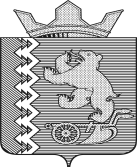 